Supplementary Materials for:Disrupted dynamic network reconfiguration of the executive and reward networks in internet gaming disorderStatistical null modelsIn order to quantify the dynamic modular organization of the resting-state network in both IGD subjects and RGUs, we employed two random network null models: static null model and nodal null model (1, 2). The former created a multi-layer network with the same structure by randomly selecting the adjacency matrix and copying it 18 times. The latter creates a purely random connection model by randomly disrupting the correspondence between the nodes of each layer. Both test respectively the null hypothesis that network modular was static overtime, and the null hypothesis that the dynamic role of any node in the network is indistinguishable from the role of other nodes. For each subject, the null models were constructed by 100 times each, and 100 dynamic community detection iterations were performed on each generated empty model. We respectively compared IGD and RGUs with their corresponding null models. The comparison index is Pij that corresponds to relative frequency that node i and j were assigned to the same community across time domain, also called module allegiance.For the nodal null model, we compared the difference in mean module allegiance between the two groups and their null model. The real network module showed significantly higher regional interaction in the module allegiance in both group (IGD: t = 3.247, p = 0.001; RGU: t = 3.274, p = 0.001, see Fig.S1.A). For the static null model, we compared the frequency distribution of module allegiance between the two groups and their null model. The real network module showed a distributed module allegiance values, while the distribution of the static null model is concentrated at 0 or 1 (see Fig.S1.BC; B: IGD group; C: RGU group).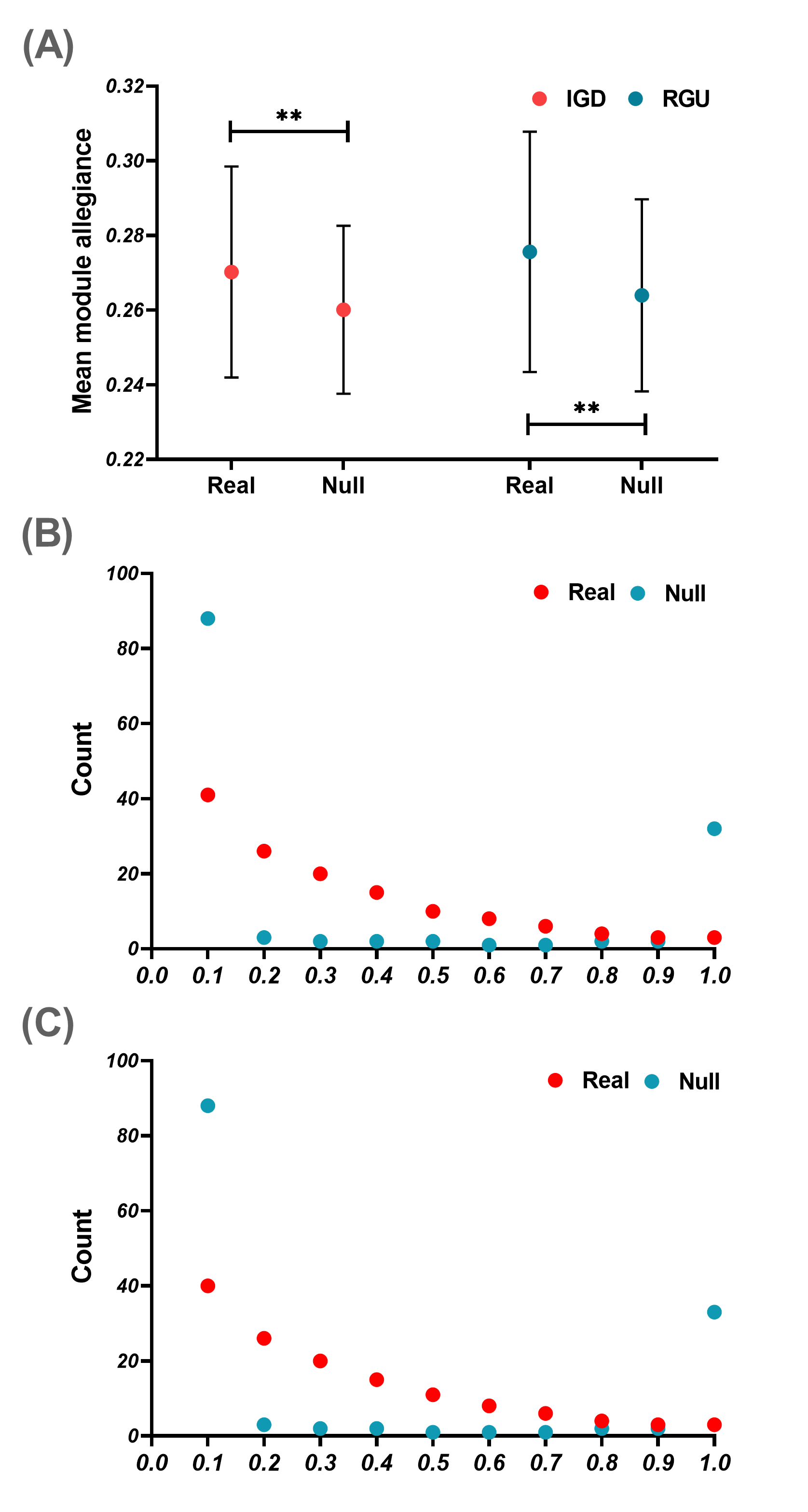 Fig.S1 Comparison of static and nodal null modelTop: the comparison between the real network module and nodal null model in two group; Middle: the comparison between the real network module and static null model in IGD group; Bottom: the comparison between the real network module and static null model in RGU group. **: p < 0.001Reference1.	Bassett DS, Wymbs NF, Porter MA, Mucha PJ, Carlson JM, Grafton ST (2011): Dynamic reconfiguration of human brain networks during learning. Proceedings Of the National Academy Of Sciences Of the United States Of America. 108:7641-7646.2.	Bassett DS, Porter MA, Wymbs NF, Grafton ST, Carlson JM, Mucha PJ (2013): Robust detection of dynamic community structure in networks. Chaos. 23.Tab.S1 Anatomical Location of Functional ROIs in three RSNsThere was spatial overlap between12th and 14th ROI (caudate segmentation) and between 7th and 16th ROI (MFG segmentation), which we segmented it using a winner-take-all measure. RSN: Resting-State Networks; ECN: Executive Control Network; BGN: Basal Ganglia NetworkNetworkIndexAnatomical location of functional ROIsBrodmann areasLECN1Left Middle Frontal Gyrus, Superior Frontal Gyrus8, 92Left Inferior Frontal Gyrus, Orbitofrontal Gyrus45, 47, 103Left Superior Parietal Gyrus, Inferior Parietal Gyrus, Precuneus, Angular Gyrus7, 40, 394Left Inferior Temporal Gyrus, Middle Temporal Gyrus20, 375Right Crus IN/A6Left thalamusN/ARECN7Right Middle Frontal Gyrus, Superior Frontal Gyrus46, 8, 98Right Middle Frontal Gyrus10, 469Right Inferior Parietal Gyrus, Supramarginal Gyrus, Angular Gyrus7, 40, 3910Right Superior Frontal Gyrus811Left Crus I, Crus II, Lobule VIN/A12Right CaudateN/ABGN13Left Thalamus, CaudateN/A14Right Thalamus, Caudate, PutamenN/A15Left Inferior Frontal Gyrus45, 4816Right Inferior Frontal Gyrus45, 4817PonsN/A